Society of Saint Vincent de Paul is hosting Water Bottles & Soap Drive for the needy in our community. 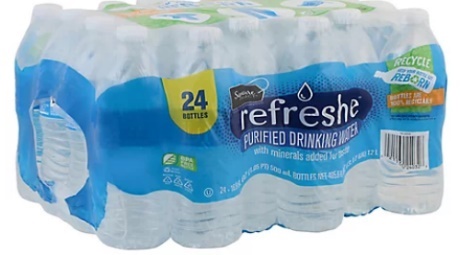 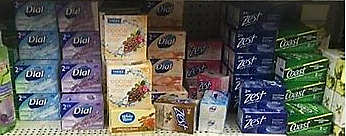 June 4 & June 11After each Mass…DONATION BINS located in FRONT/SIDE ENTRANCES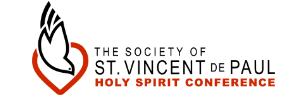 